Supplemental Digital Content Figure 1. Adult Sitter/Patient Safety Attendant (PSA) Decisional Algorithm 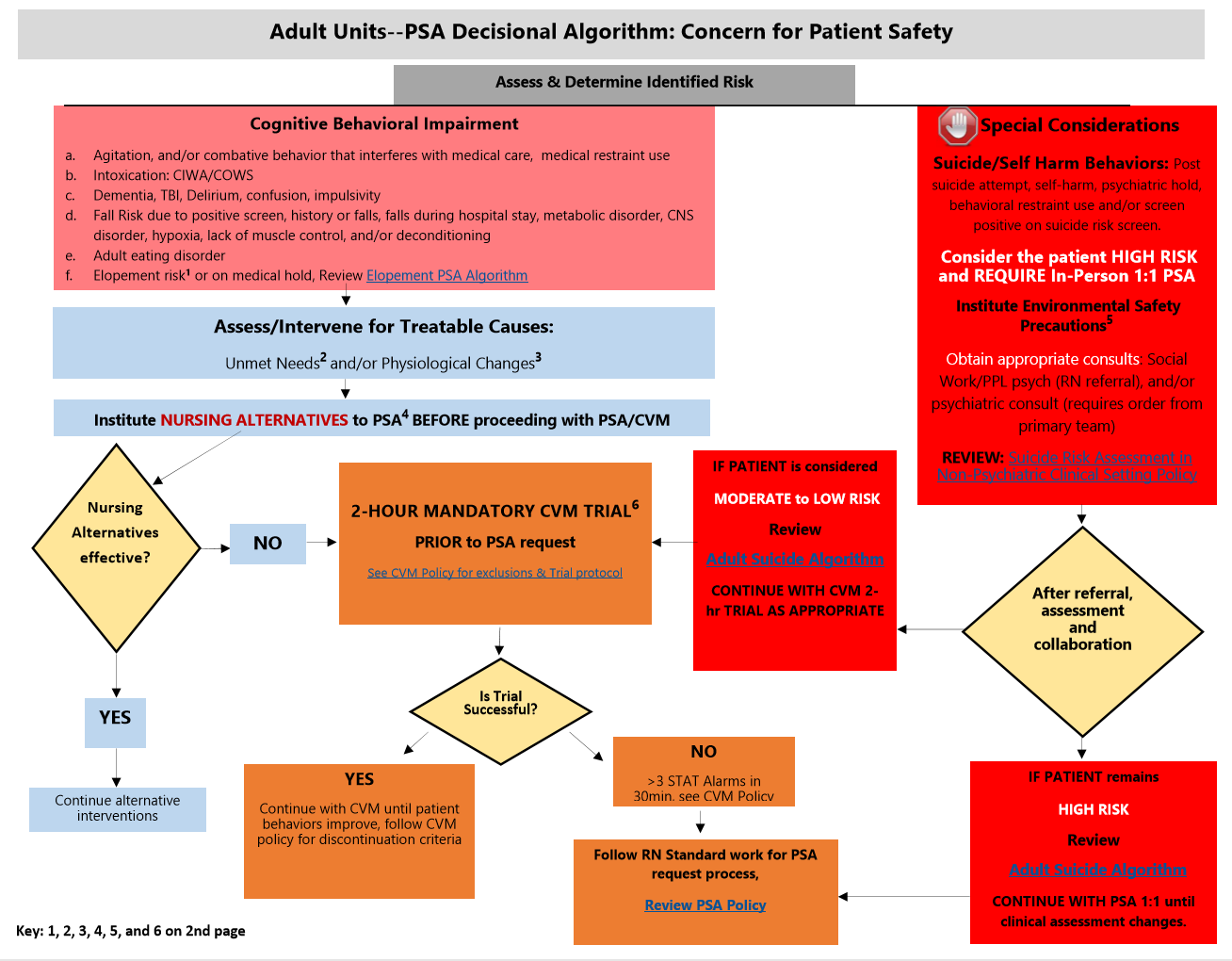 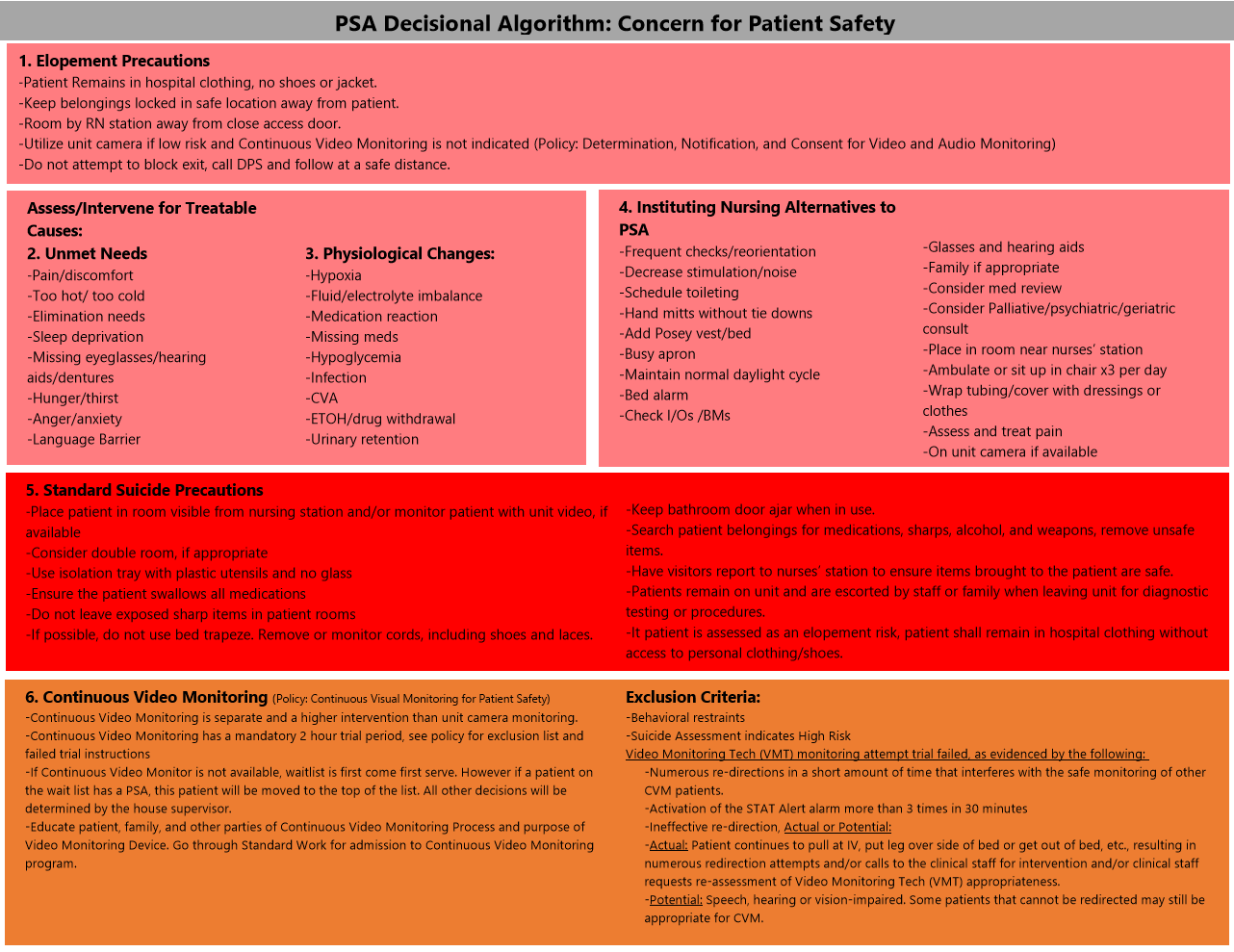 